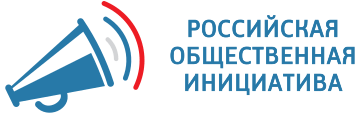 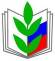 ПРОФСОЮЗ РАБОТНИКОВ НАРОДНОГО ОБРАЗОВАНИЯ И НАУКИ РОССИЙСКОЙ ФЕДЕРАЦИИ(ОБЩЕРОССИЙСКИЙ ПРОФСОЮЗ ОБРАЗОВАНИЯ)                             СВЕРДЛОВСКАЯ ОБЛАСТНАЯ ОРГАНИЗАЦИЯ ПРОФСОЮЗАИнициатива № 66Ф90181Уровень инициативы:    Федеральный О внесении изменений в статьи 47 Федерального закона «Об образовании в Российской Федерации» и статью 333 Трудового кодекса РФ:«Минимальный размер оклада (должностного оклада), ставки заработной платы по должности педагогического работника не может быть ниже 70 процентов размера средней заработной платы в соответствующем субъекте Российской Федерации» .Федеральным законом «Об образовании в Российской Федерации» установлена гарантия выделения средств на заработную плату педагогических работников, исходя из средней заработной платы по экономике в соответствующем субъекте Российской Федерации.Поскольку эта величина не привязана к норме труда педагога, она рассчитывается по фактически сложившейся нагрузке педагогов, в результате чего средняя заработная плата педагога выплачивается за нагрузку в 1,5 нормы и выше.        В соответствии со ст. 333 Трудового кодекса РФ, сокращенное рабочее время педагогического работника за оклад (ставку) составляет не более 36 часов в неделю. Приказом Минобрнауки Российской Федерации от 22.12.2014 г. № 1601 установлена его конкретная продолжительность в зависимости от должности и (или) специальности педагогических работников. Так, учителю установлена норма часов учебной нагрузки за ставку заработной платы – 18 часов в неделю. Это - количество часов проводимых уроков в целях расчета заработной платы за одну ставку. Верхний предел учебной нагрузки не ограничен. Кроме проведения уроков, учитель исполняет другую часть педагогической работы, которая входит в его обязанности (подготовка к занятиям, педсоветы, работа с родителями, проверка тетрадей, классное руководство и пр.), но не нормируется по времени.Практический результат.Справедливая оплата труда педагогических работников. Переход к равной оплате за труд равной ценности, пропорционально выполняемой работе.Решение      Гарантией по оплате труда педагогического работника мог бы стать гарантированный минимальный размер оклада (ставки заработной платы), привязанный к средней заработной плате в субъекте РФ. Для этого следует дополнить статью 47 Федерального закона «Об образовании в Российской Федерации» и статью 333 Трудового кодекса Российской Федерации нормой о том, что минимальные размеры окладов (должностных окладов), ставок заработной платы педагогических работников в государственных и муниципальных организациях, осуществляющих образовательную деятельность, устанавливаются в размере не ниже 70 процентов размера средней заработной платы в соответствующем субъекте Российской Федерации.В соответствии со ст.129 Трудового кодекса РФ оклад (ставка), это основная составная часть заработной платы - фиксированный размер оплаты труда работника за выполнение должностных обязанностей за календарный месяц (нормы труда за единицу времени). Эта часть зарплаты устанавливается педагогическому работнику за выполнение им нормы рабочего времени (нормы часов педагогической работы за ставку заработной платы), установленных Приказом Минобрнауки РФ от 24.12.2014 г. № 1601 в соответствии со ст. 333 Трудового кодекса РФ. То есть, выполняя норму рабочего времени (норму часов педагогической работы за ставку заработной платы), педагогический работник гарантированно получает фиксированный размер оплаты труда – оклад (ставку заработной платы).ИНИЦИАТИВА размещена на голосование на сайте РОИ .
Ссылка -  https://www.roi.ru/90181  
Поделитесь ссылкой на инициативу с друзьями в социальных сетях.